Possibili esercizi per la classe. Destinatari: una seconda primaria, al termine dell’anno scolastico. Il lavoro va svolto assieme a un compagno (coppie ad eterogeneità calibrata)1 - Per verificare le conoscenze informaticheA cosa serve questo tasto?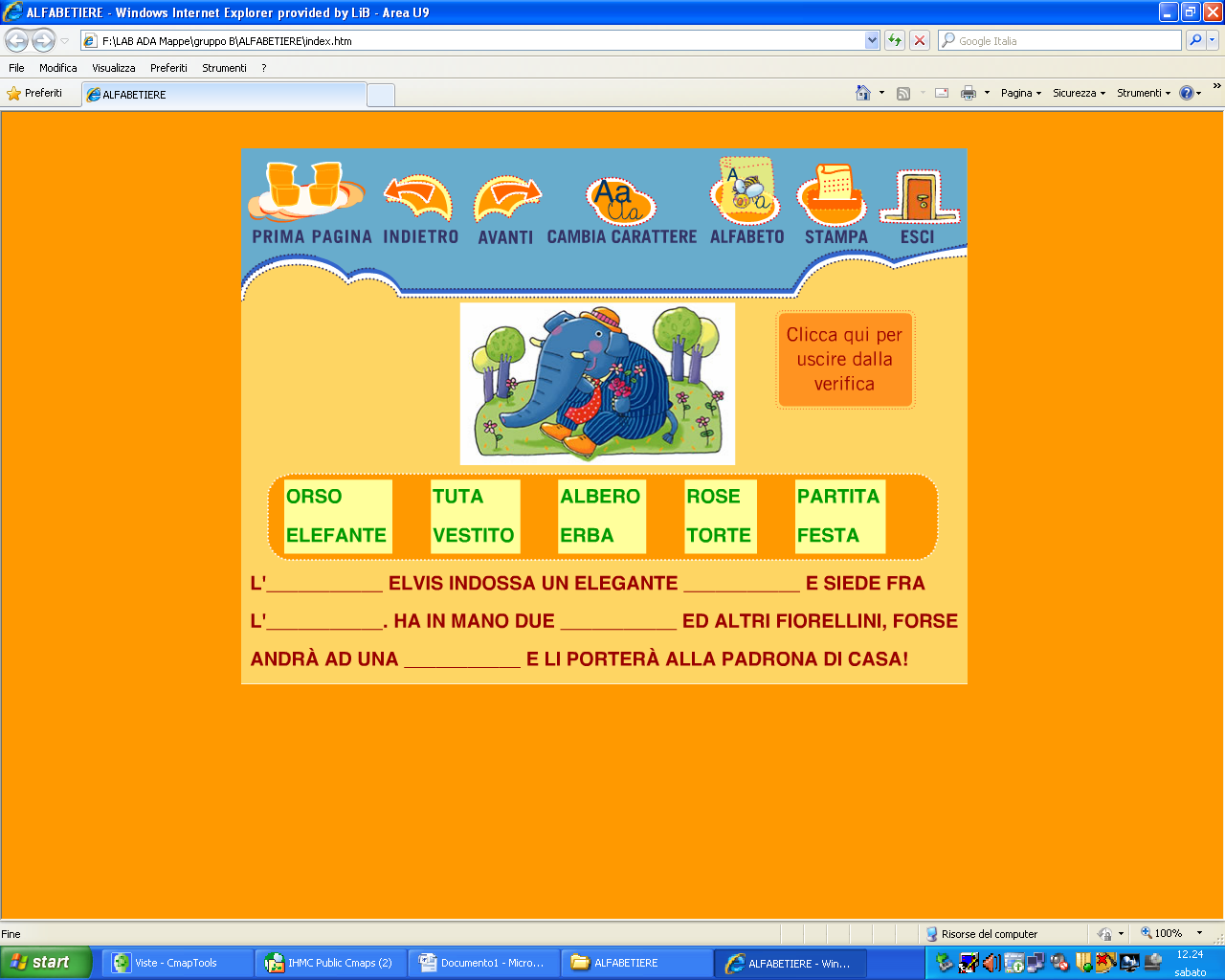 ______________________________________________________________________________________________________________________________________________________________________________A cosa serve questo tasto?______________________________________________________________________________________________________________________________________________________________________________A cosa serve questo tasto?______________________________________________________________________________________________________________________________________________________________________________2 -  Lavoro di comprensione  del testo, a partire da un esercizio presente Completa l’esercizio e rispondi alle domande.Che cosa indossa l’elefante Elvis?______________________________________________________________________________________________________________________________________________________________________________Dove siede l’elefante?______________________________________________________________________________________________________________________________________________________________________________Dove deve andare Elvis?______________________________________________________________________________________________________________________________________________________________________________A chi porterà i fiori?______________________________________________________________________________________________________________________________________________________________________________3- Lavoro di realizzazione  di un testo, a partire dall’esercizio presenteScegli da tre a cinque parole e utilizzale per inventare una breve storia. __________________________________________________________________________________________________________________________________________________________________________________________________________________________________________________________________________________________________________________________________________________________________________________________________________________________________________________________________________________________________________________________________________